CAREER OBJECTIVETo pursue a challenging and a bright career and contributing to the growth and success of the organizationEDUCATIONAL QUALIFICATIONSThe Pre-Sea Course also covered the following courses: Fire Prevention and Fire FightingElementary First AidPersonal Survival TechniquesPersonal Safety and Social Responsibilities In addition to the above mentioned qualification, I have also completed the following courses:Oil Tanker Familiarization Course (OTFC)Chemical Tanker Familiarization Course (CTFC)Liquefied Gas Tanker Familiarization Course (LGTFC)Security Training for Seafarers with Designated Security Duties (STSDSD)DETAILS OF THE DOCUMENTS HELDPassport No: K1618692CDC No: MUM 203457Pre-Sea Deck Cadet Course: 0112004002Place of Issue: CochinACHIEVEMENTSParticipated in inter - school marathon Possess Yashwnatrao Chavan Maharashtra Open University Certificates in Information TechnologySecured 3rd place in quiz held at IMU - Cochin, 2011 STRENGTHDedication Self ConfidenceGood Communication SkillsFlexibilityHOBBIESListening to musicPlaying guitar PERSONAL DETAILSDate of Birth    				: 08/06/1992Marital Status  				: UnmarriedSex                     				: MaleNationality       				: IndianLanguages Known				: English, Hindi, Marathi and Malayalam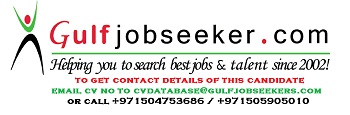 Gulfjobseeker.com CV No: 1459560NAME OF THE INSTITUTEMARKS AGGREGATEYEAR OF PASSINGCompleted one year Pre-Sea Course (Diploma in Nautical Science) from Indian Maritime University, Cochin Campus  1ST  CLASS  JANUARY 2012Passed HSC (10+2) from L.D. Sonawane College, Kalyan     59% (Aggregate)FEBRUARY 2010Passed SSC (10th) from K.C. Gandhi English School, KalyanOVERALL 74% (Aggregate)MARCH 2008